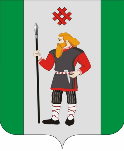 ДУМАКУДЫМКАРСКОГО МУНИЦИПАЛЬНОГО ОКРУГАПЕРМСКОГО КРАЯПЕРВЫЙ СОЗЫВР Е Ш Е Н И Е11.04.2023                                                                                                                  № 49Об утверждении промежуточного ликвидационного баланса Отдела по содействию развития сельскохозяйственного производства администрации Кудымкарского муниципального округа Пермского краяВ соответствии с частью 2 статьи 63 Гражданского кодекса Российской Федерации, пунктом 9 Плана ликвидационных мероприятий Отдела по содействию развития сельскохозяйственного производства администрации Кудымкарского муниципального округа Пермского края, утвержденного решением Думы Кудымкарского муниципального округа Пермского края от 28.12.2022 № 92, Дума Кудымкарского муниципального округа Пермского краяРЕШАЕТ:1. Утвердить прилагаемый промежуточный ликвидационный баланс Отдела по содействию развития сельскохозяйственного производства администрации Кудымкарского муниципального округа Пермского края.2. Разместить настоящее решение на официальном сайте Кудымкарского муниципального округа Пермского края.3. Настоящее решение вступает в силу со дня его принятия.4. Контроль за исполнением решения возложить на постоянную комиссию по жилищно-коммунальному хозяйству и муниципальной собственности.Председатель ДумыКудымкарского муниципального округаПермского края										М.А. Петров